近畿はひとつ！　実現しよう、命と暮らしを守る聴覚障害者福祉を！語り合おう２１世紀の手話サークルを！【目的】 近畿各地の手話サークル会員や手話通訳者、聴覚障害者が一堂に会し、日常の活動成果の発表及び問題点を話し合い、研鑽しあって、一般社会に聴覚障害者に対する理解を広めるとともに、聴覚障害者の社会参加の促進に寄与する手話サークル活動の発展につなげることを目的とする。 【日　時】２０１8年（平成30年）３月２5日（日） 午前１０時００分～午後４時３０分（午前９時３０分より受付開始） 【会　場】大阪社会福祉指導センター　地下鉄谷町線、鶴見緑地線「谷町6丁目」4番出口から徒歩5分地下鉄谷町線「谷町9丁目」2番出口から徒歩10分　　　　　〒542-0065　大阪市中央区中寺1丁目1番54号　　　　　TEL　06-6762-9471【参加費】近畿3団体会員 1,000円非会員 2,000円（※聴覚障害者で非会員の方は参加できません。）弁当代（昼食） 1,000円【申込先】☆各団体でとりまとめて、次の各事務局にお申込みください。　・県聴協会員　－＞　奈聴協担当者   Fax: 0745-53-3245（岡田）　・奈通研会員　－＞　奈通研担当者   Fax: 0744-24-5052（辻）　・サークル会員－＞　県サ連担当者   Fax: 0745-43-5403（大平）　　参加申込・レポート締め切り 　2月25日（日）まで 【レポートについて】　レポートは、Ａ４サイズ 枚数自由※ レポート発表の際にプロジェクターを使用される場合についても２月２5日までに申し出て下さい。 ※ ビデオ撮影及び録音はご遠慮下さい。 【レポート提出先】第28回近畿手話サークルフォーラム実行委員会 　（　kinki.slc.forum＠gmail.com　）※レポートは、できる限りEメールでデータをお送りください。主　催　　近畿ろうあ連盟、近畿手話サークル連絡会、近畿手話通訳問題研究会主　管　　公益社団法人大阪聴力障害者協会、大阪手話サークル連絡会、大阪手話通訳問題研究会－プ ロ グ ラ ム－≪開会集会≫　　１０:００～１2:0０『ろう学校の想い出　―昭和20～40年代を振り返って―』大阪では、かつて、府立生野聾学校（現在は府立生野聴覚支援学校）、府立堺聾学校（現在は府立堺聴覚支援学校）、市立聾学校（現在は府立中央聴覚支援学校）の３つのろう学校がろう教育を担ってきました。それぞれの学校では、どのような教育が行われたのか、児童・生徒はどんな学校生活を送っていたのか。卒業生に語ってもらい、ろう学校の教育や生活について理解しましょう。【パネラー】	公益社団法人大阪聴力障害者協会　沼　順子さん（大阪市立ろう卒業）　　　　　	公益社団法人大阪聴力障害者協会　寺田　俊彦さん（生野ろう卒業）公益社団法人大阪聴力障害者協会　堀口　力さん（堺ろう卒業）【コーディネーター】　公益社団法人大阪聴力障害者協会　中岡正人さん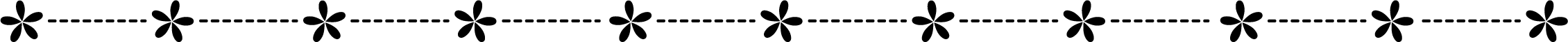 ≪昼　食≫　　１2:0０～１3:0０≪分科会≫　　１３:0０～１５:３０第１分科会「手話サークルと防災」サークルで出来る事や取り組みなどを話合いましょう！第2分科会「聞こえない人も楽しめる手話サークルの学習」学習方法はどうしてる？聞こえない人が楽しく参加できていますか？第３分科会「手話サークルのこれから」サークルを長く続けていくには？サークルの明るい将来像を語り合いましょう！第４分科会「手話の魅力」大阪のろう者に大いに語っていただきます！≪閉会集会・引継ぎ式≫ 　１５:４5～１６:3０ 第28回近畿手話サークルフォーラム参加申込書 交通の案内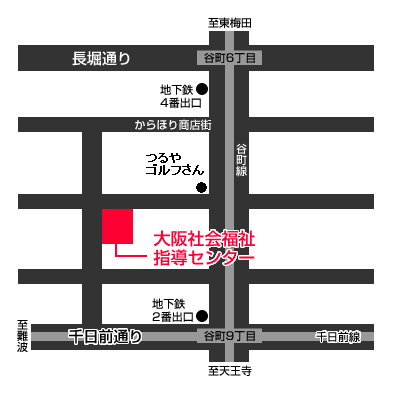 ●会場　大阪社会福祉指導センター大阪市中央区中寺1丁目1番54号ＴＥＬ　０６－６７６２－９４７１ＦＡＸ　◎地下鉄谷町線、鶴見緑地線「谷町６丁目」駅下車　４番出口から徒歩５分　　地下鉄谷町線「谷町９丁目」駅下車　２番出口から徒歩１０分◎駐車スペースはありません。自動車でご来場の場合は、近隣の駐車場（有料）をご利用ください。フリガナ 該当に○をして下さい名　前 健聴　　　聴障　　　盲ろう住　所 〒 〒 〒 〒 連絡先Tel Tel Fax Fax ☆所属団体(サークル・聴協・通研) ☆所属団体(サークル・聴協・通研) ☆所属団体(サークル・聴協・通研) 所属団体：サークル会員の方はサークル名、聴協の方は府県協会、通研の方は支部名を記入してください。 所属団体：サークル会員の方はサークル名、聴協の方は府県協会、通研の方は支部名を記入してください。 第１希望 （ 第　　　　分科会 ）　　　　第２希望 （ 第　　　　分科会 ）※必ず第２希望まで記入して下さい 第１希望 （ 第　　　　分科会 ）　　　　第２希望 （ 第　　　　分科会 ）※必ず第２希望まで記入して下さい 第１希望 （ 第　　　　分科会 ）　　　　第２希望 （ 第　　　　分科会 ）※必ず第２希望まで記入して下さい 第１希望 （ 第　　　　分科会 ）　　　　第２希望 （ 第　　　　分科会 ）※必ず第２希望まで記入して下さい 第１希望 （ 第　　　　分科会 ）　　　　第２希望 （ 第　　　　分科会 ）※必ず第２希望まで記入して下さい 弁　　当弁　　当申し込みます　　　　　　　　　申し込みません申し込みます　　　　　　　　　申し込みません申し込みます　　　　　　　　　申し込みません盲 ろ う通    訳盲 ろ う通    訳通訳者の名前（準備の都合上、通訳者の名前を記入して下さい）＊盲ろう者の通訳は各地域で手配して下さい。 当実行委員会では手配できませんのでご了承下さい。 通訳者の名前（準備の都合上、通訳者の名前を記入して下さい）＊盲ろう者の通訳は各地域で手配して下さい。 当実行委員会では手配できませんのでご了承下さい。 通訳者の名前（準備の都合上、通訳者の名前を記入して下さい）＊盲ろう者の通訳は各地域で手配して下さい。 当実行委員会では手配できませんのでご了承下さい。 第28回近畿手話 サークルフォーラム参加費等（控）第28回近畿手話 サークルフォーラム参加費等（控）第28回近畿手話 サークルフォーラム参加費等（控）第28回近畿手話サークルフォーラム参加費等領収書第28回近畿手話サークルフォーラム参加費等領収書第28回近畿手話サークルフォーラム参加費等領収書名　　　前様様名　　　前様様名　　　前様様分　科　会第１希望名　　　前様様分　科　会第２希望参　加　費会　員１，０００円参　加　費会　員１，０００円参　加　費非会員２，０００円参　加　費非会員２，０００円弁　当　代１，０００円１，０００円弁　当　代１，０００円１，０００円合　　　計合　　　計合　　　計領収年月日年　　　月　　　日年　　　月　　　日取　扱　者取　扱　者